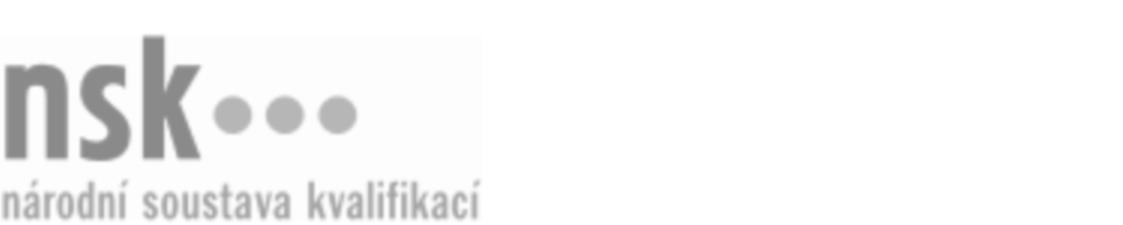 Kvalifikační standardKvalifikační standardKvalifikační standardKvalifikační standardKvalifikační standardKvalifikační standardKvalifikační standardKvalifikační standardDílenský montážník nábytku (kód: 33-020-H) Dílenský montážník nábytku (kód: 33-020-H) Dílenský montážník nábytku (kód: 33-020-H) Dílenský montážník nábytku (kód: 33-020-H) Dílenský montážník nábytku (kód: 33-020-H) Dílenský montážník nábytku (kód: 33-020-H) Dílenský montážník nábytku (kód: 33-020-H) Autorizující orgán:Ministerstvo průmyslu a obchoduMinisterstvo průmyslu a obchoduMinisterstvo průmyslu a obchoduMinisterstvo průmyslu a obchoduMinisterstvo průmyslu a obchoduMinisterstvo průmyslu a obchoduMinisterstvo průmyslu a obchoduMinisterstvo průmyslu a obchoduMinisterstvo průmyslu a obchoduMinisterstvo průmyslu a obchoduMinisterstvo průmyslu a obchoduMinisterstvo průmyslu a obchoduSkupina oborů:Zpracování dřeva a výroba hudebních nástrojů (kód: 33)Zpracování dřeva a výroba hudebních nástrojů (kód: 33)Zpracování dřeva a výroba hudebních nástrojů (kód: 33)Zpracování dřeva a výroba hudebních nástrojů (kód: 33)Zpracování dřeva a výroba hudebních nástrojů (kód: 33)Zpracování dřeva a výroba hudebních nástrojů (kód: 33)Týká se povolání:Truhlář nábytkář; Dílenský montážník nábytkuTruhlář nábytkář; Dílenský montážník nábytkuTruhlář nábytkář; Dílenský montážník nábytkuTruhlář nábytkář; Dílenský montážník nábytkuTruhlář nábytkář; Dílenský montážník nábytkuTruhlář nábytkář; Dílenský montážník nábytkuTruhlář nábytkář; Dílenský montážník nábytkuTruhlář nábytkář; Dílenský montážník nábytkuTruhlář nábytkář; Dílenský montážník nábytkuTruhlář nábytkář; Dílenský montážník nábytkuTruhlář nábytkář; Dílenský montážník nábytkuTruhlář nábytkář; Dílenský montážník nábytkuKvalifikační úroveň NSK - EQF:333333Odborná způsobilostOdborná způsobilostOdborná způsobilostOdborná způsobilostOdborná způsobilostOdborná způsobilostOdborná způsobilostNázevNázevNázevNázevNázevÚroveňÚroveňDodržování bezpečnosti práce, správné používání pracovních pomůcek v nábytkářstvíDodržování bezpečnosti práce, správné používání pracovních pomůcek v nábytkářstvíDodržování bezpečnosti práce, správné používání pracovních pomůcek v nábytkářstvíDodržování bezpečnosti práce, správné používání pracovních pomůcek v nábytkářstvíDodržování bezpečnosti práce, správné používání pracovních pomůcek v nábytkářství33Orientace v technických podkladech pro zhotovování truhlářských výrobkůOrientace v technických podkladech pro zhotovování truhlářských výrobkůOrientace v technických podkladech pro zhotovování truhlářských výrobkůOrientace v technických podkladech pro zhotovování truhlářských výrobkůOrientace v technických podkladech pro zhotovování truhlářských výrobků33Příprava materiálů a polotovarů pro výrobu nábytkových dílcůPříprava materiálů a polotovarů pro výrobu nábytkových dílcůPříprava materiálů a polotovarů pro výrobu nábytkových dílcůPříprava materiálů a polotovarů pro výrobu nábytkových dílcůPříprava materiálů a polotovarů pro výrobu nábytkových dílců33Obrábění dřevěných a plastových materiálů řezáním, hoblováním, tvarováním, dlabáním, vrtáním a broušením ručním nářadímObrábění dřevěných a plastových materiálů řezáním, hoblováním, tvarováním, dlabáním, vrtáním a broušením ručním nářadímObrábění dřevěných a plastových materiálů řezáním, hoblováním, tvarováním, dlabáním, vrtáním a broušením ručním nářadímObrábění dřevěných a plastových materiálů řezáním, hoblováním, tvarováním, dlabáním, vrtáním a broušením ručním nářadímObrábění dřevěných a plastových materiálů řezáním, hoblováním, tvarováním, dlabáním, vrtáním a broušením ručním nářadím33Montáž a demontáž nábytkuMontáž a demontáž nábytkuMontáž a demontáž nábytkuMontáž a demontáž nábytkuMontáž a demontáž nábytku33Nakládání s odpadem z truhlářské výroby při práci dílenského montážníkaNakládání s odpadem z truhlářské výroby při práci dílenského montážníkaNakládání s odpadem z truhlářské výroby při práci dílenského montážníkaNakládání s odpadem z truhlářské výroby při práci dílenského montážníkaNakládání s odpadem z truhlářské výroby při práci dílenského montážníka33Dílenský montážník nábytku,  29.03.2024 12:18:06Dílenský montážník nábytku,  29.03.2024 12:18:06Dílenský montážník nábytku,  29.03.2024 12:18:06Dílenský montážník nábytku,  29.03.2024 12:18:06Strana 1 z 2Strana 1 z 2Kvalifikační standardKvalifikační standardKvalifikační standardKvalifikační standardKvalifikační standardKvalifikační standardKvalifikační standardKvalifikační standardPlatnost standarduPlatnost standarduPlatnost standarduPlatnost standarduPlatnost standarduPlatnost standarduPlatnost standarduStandard je platný od: 29.08.2012Standard je platný od: 29.08.2012Standard je platný od: 29.08.2012Standard je platný od: 29.08.2012Standard je platný od: 29.08.2012Standard je platný od: 29.08.2012Standard je platný od: 29.08.2012Dílenský montážník nábytku,  29.03.2024 12:18:06Dílenský montážník nábytku,  29.03.2024 12:18:06Dílenský montážník nábytku,  29.03.2024 12:18:06Dílenský montážník nábytku,  29.03.2024 12:18:06Strana 2 z 2Strana 2 z 2